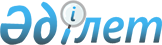 Қауымдық сервитуттты белгілеу туралыҚостанай облысы Бейімбет Майлин ауданы әкімдігінің 2024 жылғы 6 мамырдағы № 125 қаулысы
      Қазақстан Республикасы Жер кодексінің 17-бабына, 69-бабы 4-тармағының 10-тармақшасына, "Қазақстан Республикасының жергілікті мемлекеттік басқару және өзін-өзі басқару туралы" Қазақстан Республикасы Заңының 31-бабына сәйкес Бейімбет Майлин ауданының әкімдігі ҚАУЛЫ ЕТЕДІ:
      1. Бейімбет Майлин ауданының аумағында орналасқан "Қостанай облысының Рудный қаласында Қаратомар жер асты сулары кен орнынан сумен жабдықтау жүйесін салу" жобасы үшін сумен жабдықтау жүйесін төсеу және пайдалану мақсатында Рудного қаласы әкімдігінің "Рудный қалалық құрылыс бөлімі" мемлекеттік мекемесі аумағы 71,7245 гектар жер учаскесіне 4 жыл 11 ай мерзімге қоғамдық сервитут белгіленсін.
      2. "Бейімбет Майлин ауданы әкімдігінің жер қатынастары бөлімі" мемлекеттік мекемесімен Қазақстан Республикасының заңнамасымен белгіленген тәртіпте:
      1) осы қаулының қазақ және орыс тілдеріндегі көшірмесіне қол қойылған күннен бастап күнтізбелік жиырма күн ішінде электрондық түрде Қазақстан Республикасы нормативтік құқықтық актілерінің эталондық бақылау банкіне ресми жариялау және енгізу үшін Қазақстан Республикасы Әділет министрлігінің Қостанай облысы бойынша "Қазақстан Республикасының Заңнама және құқықтық ақпарат институты" шаруашылық жүргізу құқығындағы республикалық мемлекеттік кәсіпорнының филиалына жолдау;
      2) осы қаулыны Қазақстан Республикасы нормативтік құқықтық актілерінің эталондық бақылау банкінде ресми жарияланғаннан кейін Бейімбет Майлин ауданы әкімдігінің интернет – ресурсында орналастыру қамтамасыз етілсін.
      3. Осы қаулының орындалуын бақылау аудан әкімінің жетекшілік ететін орынбасарына Бейімбет Майлинге жүктелсін.
      4. Осы қаулы алғашқы ресми жарияланған күнінен кейін күнтізбелік он күн өткен соң қолданысқа енгізіледі.
					© 2012. Қазақстан Республикасы Әділет министрлігінің «Қазақстан Республикасының Заңнама және құқықтық ақпарат институты» ШЖҚ РМК
				
      Бейімбет Майлин ауданының әкімі 

Қ. Мыржақыпов
